	PUBLIC UTILITY COMMISSION	IN THE MATTER OF THE APPLICATION OF:   A-2010-2162977Amendment of Electric Generation Supplier License of ConocoPhillips Company for approval to offer, render, furnish or supply electricity or electric generation services as a broker/marketer and aggregator to residential, small commercial, large commercial, industrial and governmental customers throughout all the electric distribution service territories within the Commonwealth of Pennsylvania.The Pennsylvania Public Utility Commission hereby certifies that after an investigation and/or hearing, it has, by its report and order made and entered, found and determined that the granting of the application is necessary or proper for the service, accommodation, convenience and safety of the public and hereby issues to the applicant this CERTIFICATE OF PUBLIC CONVENIENCE evidencing the Commission's approval.In Witness Whereof, The PENNSYLVANIA PUBLIC UTILITY COMMISSION has caused these presents to be signed and sealed, and duly attested by its secretary at its office in the city of Harrisburg this 13th  day of June 2011 .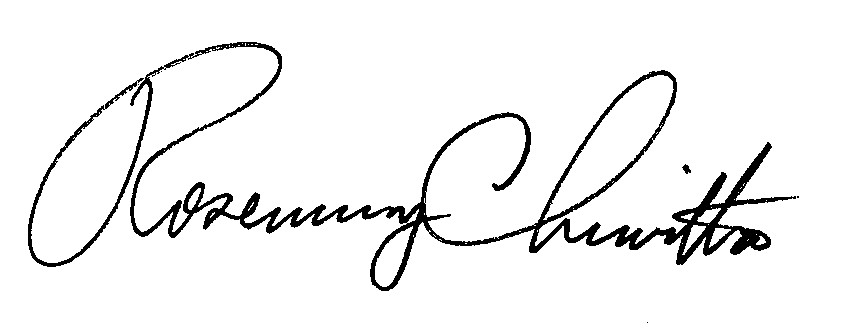  Secretary